Fen Lisesi Fen matematik alanlarındaki yetenekleri yüksek olan öğrencileri, matematik ve fen bilimleri alanında yüksek öğrenime hazırlar.Matematik ve fen bilimleri alanlarında gereksinim duyulan üstün nitelikli bilim adamlarının yetiştirilmesine kaynaklık eder.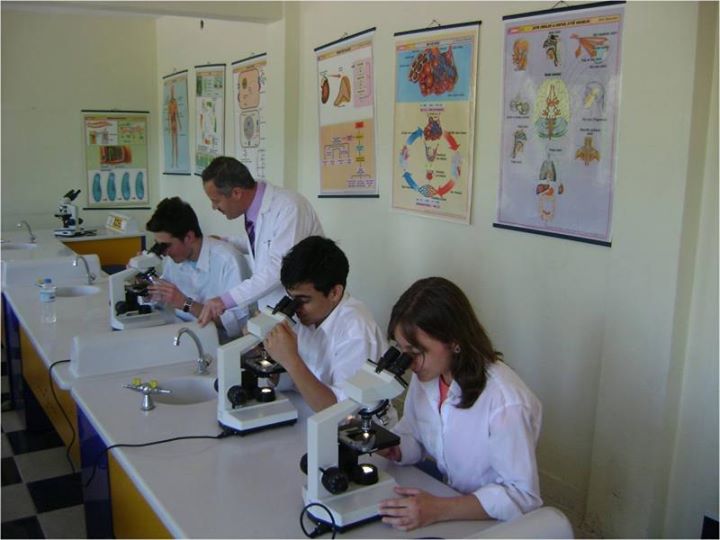 Öğrencileri araştırmaya yöneltmeyi, bilimsel ve teknolojik gelişmeler ile yeni buluşlara ilgi duyanların çalışacakları ortamı ve koşulları hazırlar.Yeni teknolojileri kullanabilen, yeni bilgiler üretebilen ve projeler hazırlayabilen bireyler yetiştirir.Öğrencilerin bilimsel araştırma yapmalarına, bilimsel ve teknolojik gelişmeleri izlemelerine yardımcı olacak şekilde yabancı dilde iyi yetişmelerini sağlar.Bir sınıftaki öğrenci sayısı ile 30’u geçemez.Birinci yabancı dili İngilizce olan fen liselerinde öğrenim süresi 4 (dört) yıldır.Yatılı ve karma okullardır.Resmi fen liseleri ile ilgili daha detaylı bilgiye  http://ogm.meb.gov.tr  adresindeki ‘Okullarımız’ butonu tıklanarak ulaşılabilir.TÜM FEN LİSELERİ MERKEZİ SINAV PUANI İLE ÖĞRENCİ ALMAKTADIR.Sosyal Bilimler LisesiSosyal Bilimler Lisesi’nin amaçları arasında; Sosyal Bilimler ve Edebiyat alanında ihtiyaç duyulan nitelikli bilim adamlarını yetiştirmek, zekâ düzeyleri ile edebiyat ve sosyal bilimler alanlarındaki ilgi ve yetenekleri üst düzeyde olan öğrencileri bu alanda yüksek öğretime hazırlamak yer almaktadır.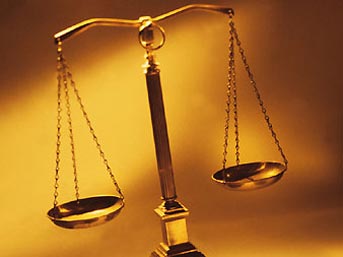 Ayrıca amaçlarından biri de siyaset ve bürokrasiye kültürlü; devleti ve demokrasiyi iyi tanıyan, ona işlerlik kazandıracak elemanları yetiştirmektir.Bir sınıftaki öğrenci sayısı ile 30’u geçemez.Bu okullarda öğretim süresi 1 yılı hazırlık olmak üzere 5 yıldır.Sosyal Bilimler Liseleri üniversite yerleştirme sınavları konusunda istatistikleri oldukça yüksektir.TÜM SOSYAL BİLİMLER LİSELERİ MERKEZİ SINAV PUANI İLE ÖĞRENCİ ALMAKTADIR.Anadolu LisesiAnadolu Lisesi’nin amaçları; öğrencilerin ilgi, yetenek ve başarılarına göre yüksek öğretim programlarına hazırlanmalarını, yabancı dili, dünyadaki bilimsel ve teknolojik gelişmeleri izleyebilecek düzeyde öğrenmelerini sağlamaktır.Öğrenim süreleri 4 yıldır.Bir sınıftaki öğrenci sayısı ile 34’u geçemez.KAYIT ALANIMIZDA BULUNAN VE YEREL (MAHALLİ) YERLEŞTİRME İLE ÖĞRENCİ ALAN ANADOLU LİSELERİ:CUMHURİYET ANADOLU LİSESİOZANLAR ANADOLU LİSESİGÜNEŞLER ANADOLU LİSESİHACI ZEHRA AKKOÇ KIZ ANADOLU LİSESİMERKEZİ SINAV PUANI İLE ÖĞRENCİ ALAN ANADOLU LİSELERİ:Mesleki ve Teknik Anadolu LisesiMesleki Teknik Eğitim Genel Müdürlüğü’ne bağlı olarak faaliyet gösteren 22 okul türünün öğrenim süreleri ile yetkilerinde herhangi bir değişiklik yapılmaksızın, ‘Mesleki ve Teknik Anadolu Lisesi’ ile ‘Çok programlı Anadolu Lisesi’ adı altında yeniden yapılandırılmıştır.Bünyesinde Bulunan Okullar:1. Anadolu Sağlık Meslek Liseleri2. Ticaret Meslek Liseleri3. Turizm Meslek Liseleri4. Kız Teknik ve Meslek Liseleri5. Teknik ve Endüstri Meslek Liseleri6. Bilişim Liseleri7. Denizcilik Liseleri8. Tarım Meslek LiseleriBu okullarda öğrencilere, orta öğretim düzeyinde ortak bir genel kültür kazandırmayı amaçlayan genel kültür dersleri ile birlikte endüstriyel teknik alanlarda mesleki formasyon verilmesini ve en az bir yabancı dil öğretilmesini amaçlayan, öğrencileri hem hayata, hem de yüksek öğrenime hazırlayan programlar uygulanmaktadır.Anadolu teknik meslek liselerinin öğretim süresi 4 yıldır.Mezunları YKS (TYT) sınavı ile alanlarındaki meslek yüksekokulu programlarına girebilmektedirler.Bu okulu bitiren öğrencilere ustalık belgesinin yetki ve sorumluluklarına sahip İŞ YERİ AÇMA BELGESİ verilir, ayrıca TEKNİSYEN unvanı ile istihdam edilirler.Sağlık Meslek LiseleriSağlık Bakanlığı’na bağlı kamu ve özel yataklı/yataksız sağlık kurum ve kuruluşlarına ara eleman yetiştirmek üzere açılan okullardır.Türk Millî Eğitiminin genel sağlık alanının özel amaçları doğrultusunda, ortaöğretim seviyesinde genel kültür, sağlık alanıyla ilgili temel bilim, her alan/dala özel mesleki yeterlilik kazandıran, öğrencileri hayata, sağlık alanına ve yükseköğrenime hazırlayan, yabancı dil olarak İngilizce öğretilmesini amaçlayan programlar uygulanmakta olup, ‘Anadolu’ programlarında İngilizce dersi ağırlıklı olarak verilir.Yapılan değişikliklere göre, sağlık meslek liselerinin bazı programlarına yeni öğrenci kaydedilmeyecek ve böylelikle lise mezunlarının ebe ya da hemşire unvanını kazanması mümkün olmayacak.Yeni Ünvanlar: Sağlık meslek lisesi mezunlarının kazanacağı ünvanlarda da değişiklik yapıldı. Buna göre, sağlık meslek liselerinden sadece ‘Hemşire Yardımcısı’, ‘Ebe Yardımcısı’, ‘Sağlık Bakım Teknisyeni’ ünvanları ile mezun olunabilecek.Bu ünvanlarla mezun olacakların gören tanımları şu şekilde olacak:Hemşire yardımcısı; sağlık meslek liselerinin hemşire yardımcılığı programından mezun olup hemşire nezaretinde yardımcı olarak çalışan, ayrıca hastaların günlük yaşam aktivitelerinin yerine getirilmesi, beslenme programının uygulanması, kişisel bakım ve temizliği ile sağlık hizmetlerine ulaşımında yardımcı olan ve refakat eden sağlık teknisyenidir.Ebe yardımcısı; sağlık meslek liselerinin ebe yardımcılığı programından mezun olup ebelerin nezaretinde yardımcı olarak çalışan, ayrıca hastaların günlük yaşam aktivitelerinin yerine getirilmesi, beslenme programının uygulanması, kişisel bakım ve temizliği ile sağlık hizmetlerine ulaşımında yardımcı olan ve refakat eden sağlık teknisyenidir.Sağlık bakım teknisyeni; sağlık meslek liselerinin sağlık bakım teknisyenliği programından mezun olup en az tekniker düzeyindeki sağlık meslek mensuplarının nezaretinde yardımcı olarak çalışan, ayrıca hastaların günlük yaşam aktivitelerinin yerine getirilmesi, beslenme programının uygulanması, kişisel bakım ve temizliği ile sağlık hizmetlerine ulaşımında yardımcı olan ve refakat eden sağlık meslek mensubudur.Kayıt alanımızda bulunan sağlık meslek liseleri;Adapazarı 75. Yıl Cumhuriyet Mesleki ve Teknik Anadolu LisesiGüzel Sanatlar LiseleriGüzel Sanatlar Liseleri, yetenekli olan öğrencilerin yaratıcı, yapıcı ve yorum yeteneklerini geliştirmek, öğrencileri yetenekleri doğrultusunda araştırıcı ve geliştirici çalışmalara yöneltmektir.Sınıflardaki öğrenci sayısı kesinlikle 30 kişinin üzerine çıkamaz.Sakarya Güzel Sanatlar Lisesi’nde Müzik ve Resim sanatları bölümleri vardır.Bu okullara yetenek sınavı ile öğrenci alınmaktadır.Resim Bölümü Yerleştirme İşlemi İki aşamalı yetenek sınavı yapılacaktır. Her aşamada 35’e 50 ebatında karakalem çalışması yapılacaktır.1. Aşamada 			Desen çalışması ( puanının %40’ı)2. Aşamada			İmge çalışması (Kompozisyon – Kurgu  / Hayalden figür çalışması (Puanının % 60’ı) Yetenek sınavının %70’i ve Ortaokul Başarı Puanının %30 ‘u alınarak en yüksek puanlı 30 öğrenci alınacaktır.Müzik Bölümü Yerleştirme İşlemi Tek aşamalı yetenek sınavı yapılacaktır.1- Müziksel İşitme   :  Piyanodan verilen seslerin tekrarı   (Tek ses, İki ses, Üç ses, dört ses  duyma )2-Ritimsel Bellek  :   Ritim Tekrarı        a)  2/4 Tonal    b)  5/8 Modal 3-Ezgisel Bellek    :   Ezgi Tekrarı          a)  2/4 Tonal    b ) 4/4 Tonal 4- Müziksel çalma ve söyleme Yetenek sınavının %70’i ve Ortaokul Başarı Puanının %30 ‘u alınarak en yüksek puanlı 30 öğrenci alınacaktır.İlimizde bulunan Güzel Sanatlar Liseleri;Sakarya Güzel Sanatlar Lisesi (Adapazarı)Spor LiseleriSpor liseleri; beden eğitimi ve sporla ilgili yüksek öğretim kurumlarının bulunduğu; spor lisesi programlarının uygulanabileceği kapalı spor salonu, futbol sahası ve benzeri spor alanları ile yeterli spor araç-gereci bulunan, fizikî alt yapısı uygun olan okullardır.Yatılı, gündüzlü ve karma eğitim yapan liselerdir.Bir sınıftaki öğrenci sayısı ise 30’ü geçemez.Yüksek Öğrenim Kurumları (kendi alanlarında), seçecekleri fakültelere girişlerde spor liselerinin ilgili bölümlerinden mezun öğrencilere öncelik verilmektedir.Bu okullara yetenek sınavı ile öğrenci alınmaktadır.Değerlendirme:Koordinasyon Parkuru 		30 m Koşusu 			bölümlerinden alınan puanlarınDurarak Uzun Atlama 		Ritim					toplamının % 70’iSporcu Özgeçmişi    Ortaokul Başarı Puanının                                     % 30’u değerlendirmeye alınıp yerleştirme en yüksek puan alan 90 öğrenci alınacak.İlimizde bulunan spor liseleri;Sakarya Spor Lisesi (Serdivan) Anadolu Otelcilik ve Turizm Meslek LiseleriTurizm ve bunun temel alt yapısını oluşturan konaklama sektörünün ihtiyaç duyduğu yabancı dil bilir nitelikli elemanları yetiştiren okullardır.Öğretim süresi 4 yıldır.Bu okullarda üç alan bulunmaktadır:Yiyecek İçeçek Servisleri : Mutfak, Servis, Pastacılık, Konaklama ve Seyahat Hizmetleri: Ön Büro, Kat Hizmetleri, Pazarlama ve Perakende: Satış Elemanlığı, SigortacılıkBu okullarda öğrenim gören öğrenciler her yıl Ekim-Mart ayları arasında teorik ve uygulamalı eğitimlerini okulda; Nisan-Eylül ayları arasında uygulamalı eğitimlerini bu alanda faaliyet gösteren otellerde veya diğer turistik tesislerde yapmaktadırlar.Bilgisayar ve yabancı dil bilen nitelikli meslek elemanı olarak yetişen öğrenciler, geniş iş imkânına sahiptirler. Programı tamamlayarak mezun olan öğrenci, alan diploması alarak yüksek öğrenime de devam edebilir. Mezun olan öğrenci öğrenimi sırasında seçtiği dalda/meslekte kazandığı yeterliklerin karşılığında sertifika da almaya hak kazanır. Öğretim programının herhangi bir yılından ayrılan öğrencinin kazandığı yeterlikler sertifika programlarında değerlendirilir. Öğrencilere programın sonunda seçtiği dala/mesleğe yönelik olarak;    1.     Tüm alanlardaki ortak temel, bilgi ve becerileri kazanabilecek,    2.     Seçtiği alanın temel yeterliklerine sahip olabilecek,    3.     Yöneldiği dalın/mesleğin gerektirdiği görev ve işleri yapabilecek,     4.    Dalın/mesleğin gerektirdiği özel meslekî yeterlikleri kazanabilecek şekilde alanın ve mesleklerin yeterlikleri dikkate alınarak eğitim ve öğretim faaliyetleri uygulanır.Mezunlar YKS (TYT) Sınavı ile alanlarındaki meslek yüksek okul programlarına girebileceklerdir.Kayıt alanımızda bulunup sınavsız öğrenci alan turizm ve otelcilik meslek liseleri;Adapazarı Sezginler Mesleki ve Teknik Anadolu LisesiAnadolu Ticaret Meslek LiseleriKamu ve özel sektörün muhasebe ve finansman, pazarlama ve perakende, büro yönetimi ve sekreterlik, bilişim teknolojileri alanlarında ihtiyaç duyduğu, yabancı dil bilir, nitelikli elemanları yetiştiren, öğrencileri hem mesleğe hem de yüksek öğrenime hazırlayan ilköğretim okulu üzerine dört yıl eğitim süreli meslek liseleridir.Mezunları sınavsız olarak alanlarında meslek yüksek okulu programlarına girebilmektedirler.Kayıt alanımızda bulunup sınavsız öğrenci alan Anadolu Ticaret Meslek Liseleri;Adapazarı SATSO Mesleki ve Teknik Anadolu LisesiAnadolu Kız Meslek Liseleriİlköğretim okulu üzerine, bazı derslerin öğretimini yabancı dille yapan, öğretim yılı bir yıl hazırlık sınıfından sonra dört yıl olan ve mesleğe yönelik teknik elemanların yetiştirildiği okullardır.Çeşitli meslek alanlarına yönelik 21 alan/bölümde faaliyet göstermektedir. Eğitim İngilizce ve Almanca dillerinden biriyle yapılmaktadır.Bu okullardan teknisyen ünvanı ile mezun olanlar, alanları ile ilgili iş yerlerinde çalışabilecekleri gibi, isterlerse yükseköğretim kurumlarına da devam edebilirler.Kayıt alanımızda bulunup sınavsız öğrenci alan kız meslek liseleri;Adapazarı Mesleki ve Teknik Anadolu LisesiAnadolu İmam Hatip Liseleri1739 Sayılı Milli Eğitim Temel Kanunu’nun 32’nci maddesi hükmü gereği, İmamlık, Hatiplik ve Kur’an Kursu Öğreticiliği konularında görevli elemanları yetiştirmek üzere Milli Eğitim Bakanlığı’nca açılan ortaöğretim sistemi içinde yer alan, hem mesleğe hem de yükseköğretime hazırlayan ortaöğretim kurumlarıdır.Öğretim süresi 4 yıldır.Anadolu İmam-Hatip Liselerinden mezun olanlar, (ÖSYS) sınavı sonucuna göre hem kendi alanlarında, hem de diğer alanlardaki kazandıkları yükseköğretim programlarına devam edebilmektedirler.Kültür derslerinin (Dil ve Anlatım, Matematik, Fizik, Kimya, Tarih vb) yanında, meslek dersleri (Arapça, Kuran-ı Kerim, Hadis, Tefsir, Karşılaştırmalı Dinler Tarihi vb) de almaktadırlar.Kayıt alanımızda bulunup sınavsız öğrenci alan anadolu imam-hatip liseleri;TEVFİK İLERİ ERKEK ANADOLU İMAM-HATİP LİSESİ (İmam-Hatip Programı)VALİ MUSTAFA BÜYÜK KIZ ANADOLU İMAM-HATİP LİSESİ (Fen Ve Sosyal Bilimler Programı)MERKEZİ SINAV PUANI İLE ÖĞRENCİ ALAN ANADOLU İMAM-HATİP LİSELERİ:TEKNİK VE ENDÜSTRİ MESLEK LİSELERİİlköğretim okulu üzerine, bazı derslerin öğretimini yabancı dille yapan, öğretim yılı bir yıl hazırlık sınıfından sonra dört yıl olan ve mesleğe yönelik teknik elemanların yetiştirildiği okullardır.Çeşitli meslek alanlarına yönelik bölümlerde faaliyet göstermektedirler. Eğitim İngilizce ve Almanca dillerinden biriyle yapılmaktadır.Bu okullardan teknisyen ünvanı ile mezun olanlar, alanları ile ilgili iş yerlerinde çalışabilecekleri gibi, isterlerse yükseköğretim kurumlarına da devam edebilirler.Kayıt alanımızda bulunup sınavsız öğrenci alan Teknik ve Endüstri Meslek Liseleri;Adapazarı Fatih Mesleki ve Teknik Anadolu LisesiMERKEZİ SINAV PUANI İLE ÖĞRENCİ ALAN TEKNİK VE ENDÜSTRİ MESLEK LİSELERİ:LİSELERE GÖRE ALANLARAdapazarı Mesleki ve Teknik Anadolu LisesiAdapazarı SATSO Mesleki ve Teknik Anadolu LisesiAdapazarı 75. Yıl Cumhuriyet Mesleki ve Teknik Anadolu LisesiAdapazarı Fatih Mesleki ve Teknik Anadolu LisesiAdapazarı Sezginler Mesleki ve Teknik Anadolu Lisesi#Program TürüAlanDalYabancı DilÖğretim Şekli1AMPBİLİŞİM TEKNOLOJİLERİWeb ProgramcılığıİngilizceKız2AMPÇOCUK GELİŞİMİ VE EĞİTİMİErken Çocukluk EğitimiİngilizceKız3AMPEL SANATLARI TEKNOLOJİSİEl ve Makine NakışıİngilizceKız4AMPMODA TASARIM TEKNOLOJİLERİ*Kadın Giyim ModelistliğiİngilizceKız5AMPGRAFİK VE FOTOĞRAFGrafikİngilizceKız6AMPYİYECEK İÇECEK HİZMETLERİServisİngilizceKız7AMPBİLİŞİM TEKNOLOJİLERİAğ İşletmenliğiİngilizceKız8AMPBÜRO YÖNETİMİHukuk SekreterliğiİngilizceKız9AMPEL SANATLARI TEKNOLOJİSİDekoratif El SanatlarıİngilizceKız10AMPEL SANATLARI TEKNOLOJİSİSanayi NakışıİngilizceKız11AMPMODA TASARIM TEKNOLOJİLERİ*Kadın TerziliğiİngilizceKız12AMPYİYECEK İÇECEK HİZMETLERİMutfakİngilizceKız13AMPBİLİŞİM TEKNOLOJİLERİVeri Tabanı ProgramcılığıİngilizceKız14AMPBÜRO YÖNETİMİYönetici SekreterliğiİngilizceKız15AMPEL SANATLARI TEKNOLOJİSİDekoratif Ev TekstiliİngilizceKız16AMPMODA TASARIM TEKNOLOJİLERİ*Hazır Giyim Model MakineciliğiİngilizceKız17AMPGRAFİK VE FOTOĞRAFFotoğrafİngilizceKız18AMPYİYECEK İÇECEK HİZMETLERİPastacılıkİngilizceKız#Program TürüAlanDalYabancı DilÖğretim Şekli1AMPBÜRO YÖNETİMİYönetici SekreterliğiİngilizceKarma2AMPMUHASEBE VE FİNANSMANBilgisayarlı MuhasebeİngilizceKarma3AMPBİLİŞİM TEKNOLOJİLERİWeb ProgramcılığıİngilizceKarma4AMPGAZETECİLİKSayfa SekreterliğiİngilizceKarma5AMPMUHASEBE VE FİNANSMANDış Ticaret Ofis HizmetleriİngilizceKarma6AMPBÜRO YÖNETİMİHukuk SekreterliğiİngilizceKarma7AMPGAZETECİLİKYazılı Basın MuhabirliğiİngilizceKarma#Program TürüAlanDalYabancı DilÖğretim Şekli1AMPSAĞLIK HİZMETLERİSağlık Bakım TeknisyenliğiİngilizceKarma2AMPSAĞLIK HİZMETLERİEbe YardımcılığıİngilizceKarma3AMPSAĞLIK HİZMETLERİHemşire YardımcılığıİngilizceKarma#Program TürüAlanDalYabancı DilÖğretim Şekli1AMPBİLİŞİM TEKNOLOJİLERİWeb ProgramcılığıİngilizceKarma2AMPELEKTRİK- ELEKTRONİK TEKNOLOJİSİEndüstriyel Bakım OnarımİngilizceKarma3AMPELEKTRİK- ELEKTRONİK TEKNOLOJİSİYüksek Gerilim SistemleriİngilizceKarma4AMPMETAL TEKNOLOJİSİIsıl İşlemİngilizceKarma5AMPMOTORLU ARAÇLAR TEKNOLOJİSİOtomotiv BoyaİngilizceKarma6AMPRAYLI SİSTEMLER TEKNOLOJİSİRaylı Sistemler MekatronikİngilizceKarma7AMPTESİSAT TEKNOLOJİSİ VE İKLİMLENDİRMEYapı Tesisat SistemleriİngilizceKarma8AMPBİLİŞİM TEKNOLOJİLERİAğ İşletmenliğiİngilizceKarma9AMPELEKTRİK- ELEKTRONİK TEKNOLOJİSİBobinajİngilizceKarma10AMPELEKTRİK- ELEKTRONİK TEKNOLOJİSİGörüntü ve Ses SistemleriİngilizceKarma11AMPMAKİNE TEKNOLOJİSİBilgisayarlı Makine İmalatıİngilizceKarma12AMPMETAL TEKNOLOJİSİKaynakçılıkİngilizceKarma13AMPMOTORLU ARAÇLAR TEKNOLOJİSİOtomotiv ElektromekanikİngilizceKarma14AMPTASARIM TEKNOLOJİLERİEndüstriyel Ürünler TasarımıİngilizceKarma15AMPBİLİŞİM TEKNOLOJİLERİVeri Tabanı ProgramcılığıİngilizceKarma16AMPELEKTRİK- ELEKTRONİK TEKNOLOJİSİElektrik Tesisatları ve Pano MontörlüğüİngilizceKarma17AMPELEKTRİK- ELEKTRONİK TEKNOLOJİSİGüvenlik SistemleriİngilizceKarma18AMPMAKİNE TEKNOLOJİSİMakine Bakım OnarımİngilizceKarma19AMPMETAL TEKNOLOJİSİMetal DoğramaİngilizceKarma20AMPMOTORLU ARAÇLAR TEKNOLOJİSİOtomotiv GövdeİngilizceKarma21AMPTESİSAT TEKNOLOJİSİ VE İKLİMLENDİRMESoğutma SistemleriİngilizceKarma22ATP*ELEKTRİK- ELEKTRONİK TEKNOLOJİSİ (LGS ile öğrenci alır)-İngilizceKarma23ATP*RAYLI SİSTEMLER TEKNOLOJİSİ (LGS ile öğrenci alır)Raylı Sistemler MekatronikİngilizceKarma#Program TürüAlanDalYabancı DilÖğretim Şekli1AMPYİYECEK İÇECEK HİZMETLERİMutfakİngilizceKarma2AMPKONAKLAMA ve SEYAHAT HİZMETLERİKat HizmetleriİngilizceKarma3AMPYİYECEK İÇECEK HİZMETLERİServisİngilizceKarma4AMPKONAKLAMA ve SEYAHAT HİZMETLERİÖn BüroİngilizceKarma